Local Living and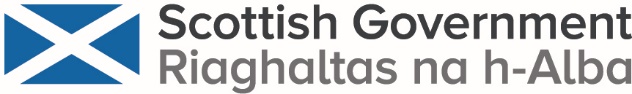 20 Minute Neighbourhoods.Planning Guidance - Draft for ConsultationRespondent Information FormPlease Note this form must be completed and returned with your response.To find out how we handle your personal data, please see our privacy policy: https://www.gov.scot/privacy/ 
Are you responding as an individual or an organisation?  	Individual	OrganisationFull name or organisation’s namePhone number Address Postcode Email AddressThe Scottish Government would like your permission to publish your consultation response. Please indicate your publishing preference:	Publish response with name	Publish response only (without name) 	Do not publish responseWe will share your response internally with other Scottish Government policy teams who may be addressing the issues you discuss. They may wish to contact you again in the future, but we require your permission to do so. Are you content for Scottish Government to contact you again in relation to this consultation exercise?	Yes	NoQuestionnaireQuestion 1How helpful is Part 1 of the guidance to further the understanding of local living and 20 minute neighbourhoods in a Scottish context?Additional information for question 1:Part 1 - Local living, the benefits of local living and 20 minute neighbourhoods.Part 1 of the guidance explains that local living and 20 minute neighbourhoods in Scotland have the potential to contribute to global, national as well as local goals around climate action, decreased health inequalities, improved local economy and improved liveability/quality of life.It explains how local living and 20 minute neighbourhoods can be a means of tackling the interrelated environmental, social and economic challenges we face in Scotland through the alignment with policy context, the place context and the rural and island contexts.More information can be found in part 1 of the guidance document.	Very helpful	Somewhat helpful	Not at all helpful Please explain your response explaining what else could be helpfulQuestion 2Please refer to the Local Living Framework Diagram on page 19 of the guidance. How helpful is the framework diagram in encouraging flexible, place-based approaches to support local living? Additional Information for question 2:Part 2 of draft guidance - local living framework diagram20 minute neighbourhoods are one method of achieving 'local Living' and the benefits that flow from it. The way in which 'local living' works will vary from place to place and should evolve, over time as a result of place-based activity with communities and across sectors. The local living framework diagram was developed to support and encourage the type of flexible, place-based approach when considering the daily needs in a place that supports local living - whilst avoiding tick box approaches. More information can be found in part 2 of the guidance document.	Very helpful	Somewhat helpful	Not at all helpful Please explain your response explaining what else could be helpfulQuestion 3Looking at part 2 of the draft guidance: how helpful are the ‘categories’ and ‘key considerations for local living’ that are captured within this part of the document?Additional Information for question 3:Part 2: Categories and key considerationsThe ’categories’ - Movement, Space, Resources, Civic, and Stewardship, and the related key considerations support the local living framework and are detailed in part 2 of the guidance. They provide detail on the important issues that should be considered and where appropriate, addressed for successful local living.More information can be found in part 2 of the guidance document.	Very helpful	Somewhat helpful	Not at all helpful Please explain your response explaining what else could be helpfulQuestion 4 How helpful is the proposed 'structured approach' for use?Additional Information for question 4:A structured approach to delivering local living.Part 3 of the draft guidance offers a structured approach that can assist with delivering local living. Three 'key steps' are detailed that can be repeated for incremental change. These are:understand context - understanding the context of the place through the use of quantitative and qualitative informationcollaborate, plan, design- developing collaborative models of working to inform place-based planning and design processesimplement and review - aligning investment, developing delivery capacity and supporting new ways of workingMore information can be found in part 3 of the guidance document.	Very helpful	Somewhat helpful	Not at all helpful Please explain your response explaining what else could be helpfulQuestion 5 Does part 3 of the guidance clearly communicate the importance of both qualitative and quantitative data in establishing a baseline for a place?Additional Information for question 5:Part 3 - Ways to support local living and 20 minute neighbourhoods; key step 1 - understand the contextPart 3 of the draft guidance offers a structured approach to support local living. Three 'key steps' are detailed that can be repeated for incremental change.Key step 1: Understand context - understanding the context of the place through the use of quantitative and qualitative information.This step explains that gaining a full understanding of the context of a place, at the outset, is critical for forming a baseline and for understanding a place. This part of the guidance aims to communicate and emphasise that while quantitative data is important in this regard, the gathering of qualitative information and the way in which this informs action is equally as critical.More information can be found in part 3 of the guidance document.	Very useful	Somewhat useful	Not at all useful Please explain your response explaining what else could be usefulQuestion 6  How helpful is the 'collaborate, plan, design' section of part 3 in supporting collaborative practices?Additional Information for question 6:Part 3 - Ways to support local living and 20 minute neighbourhoods - key step 2 - collaborate, plan, design
Key step 2: Collaborate, plan, design - developing collaborative models of working to inform place-based planning and design processes.Land-use planning is a fundamental tool for embedding local living and 20 minute neighbourhood principles in our places. National Planning Framework 4 (NPF4) provides a new approach to planning by combining the long term spatial strategy with national planning policies to form part of the statutory development plan.  This section explains the context for the delivery of local living and 20 minute neighbourhoods beyond planning mechanisms. Local living requires input from a broad range of stakeholders and a cross sector commitment to collaborative working, informing place based planning and design. It involves coordination across investment plans and opportunities and the bringing together of the knowledge and skills of different organisations and sectors.More information can be found in part 3 of the guidance document.	Very helpful	Somewhat helpful	Not at all helpful Please explain your response explaining what else could be helpfulQuestion 7How helpful is the 'implement and review' section of part 3 in assisting the delivery of collaborative approaches to support local living?Additional Information for question 7:Part 3 - Ways to support local living and 20 minute neighbourhoods - key step 3 - implement and reviewKey step 3: implement and review - aligning investment, developing delivery capacity and supporting new ways of working.This is the stage at which the action identified in the previous steps could be taken forward or planned for.

This section of the guidance explains that while a number of cross government policies, strategies and investments are aligned to support local living and 20 minute neighbourhoods, there needs to be a cross sectoral alignment of knowledge, skills and resources, local knowledge, insights and capacity to maximise the benefits of local living.The 'trip chain' diagrams in this section demonstrate the issues that can arise for local services when decisions about key infrastructure are made and local living is not prioritised.More information can be found in part 3 of the guidance document.	Very helpful	Somewhat helpful	Not at all helpful Please explain your response explaining what else could be helpfulQuestion 8  Looking at part 4 of the draft guidance: do the case studies provide a useful and appropriate range of examples of good practice?Additional Information for question 8:The case studies in part 4 of the document are included to demonstrate real place-based action being undertaken that helps support local living and 20 minute neighbourhood principles.More information can be found in part 4 of the guidance document.	Very useful	Somewhat useful	Not at all useful Please explain your response explaining what else could be usefulQuestion 9Looking at the impact assessment update report: do you have any views about the initial conclusions of the impact assessment update report that accompany and inform this guidance?Additional Information for question 9:The impact assessment report update relates to the draft guidance on Local living and 20 Minute Neighbourhoods, produced to support the fourth National Planning Framework (NPF4).Local Living and 20 minute neighbourhoods are included within the policy framework of NPF4, adopted by Scottish Ministers on 13th February.  The concept of local living and 20 minute neighbourhoods is intended to support places where people can meet the majority of their daily needs within a reasonable distance of their home, preferably through active travel modes or by public transport.NPF4 was the subject of extensive consultation and parliamentary scrutiny and an Integrated Impact Assessment (IIA), involving a number of statutory and non-statutory assessments, was prepared for NPF4 and is available on the Transforming Planning website.   The policy intent and outcomes for Local Living and 20 minute neighbourhoods were included within this assessment process.  Therefore, the impact of the policy has already been assessed and this updated report summarises key content relevant to local living and 20 minute neighbourhoods gathered as part of the previous impact assessment process.  Additional content on the impacts of the draft guidance has been added where relevant or necessary.Read the impact assessment update report.	Yes	No Please tell us hereQuestion 10Please provide any further comments on the draft guidance document in the box below.